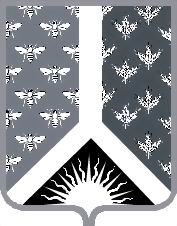 Кемеровская областьНовокузнецкий муниципальный районАдминистрация Новокузнецкого муниципального районаПОСТАНОВЛЕНИЕот  06.08.2019  № 151г. НовокузнецкОб утверждении отчета об исполнении бюджета муниципального образования «Новокузнецкий муниципальный район» за первое полугодие 2019 годаВ соответствии со статьей 36, пунктом 5 статьи 264.2 Бюджетного кодекса Российской Федерации, пунктом 1 части 1 статьи 15, частью 6 статьи 52 Федерального закона от 06.10.2003 № 131-ФЗ «Об общих принципах организации местного самоуправления в Российской Федерации», статьей 40, частью 4 статьи 57,                            частью 4 статьи 65 Устава муниципального образования «Новокузнецкий муниципальный район»:Утвердить отчет об исполнении бюджета муниципального образования «Новокузнецкий муниципальный район» за  первое полугодие  2019 года согласно приложению  к настоящему постановлению. Финансовому управлению по Новокузнецкому району (О.А. Лапандина) направить отчет об исполнении бюджета муниципального образования «Новокузнецкий муниципальный район» за первое полугодие 2019 года в Совет народных депутатов Новокузнецкого муниципального района и Контрольно-счетную комиссию Новокузнецкого муниципального района.Опубликовать настоящее постановление в Новокузнецкой районной газете «Сельские вести» и разместить на официальном сайте муниципального образования «Новокузнецкий муниципальный район» www.admnkr.ru в информационно-телекоммуникационной сети «Интернет».Настоящее постановление вступает в силу со дня, следующего за днем его официального опубликования.Контроль за исполнением настоящего постановления возложить на заместителя главы Новокузнецкого муниципального района по экономике А.В. Гончарову.Глава Новокузнецкого муниципального района                                                        А.В. ШарнинПриложениек постановлению администрации Новокузнецкого муниципального района от 06.08.2019 № 151Отчет об исполнении бюджета муниципального образования «Новокузнецкий муниципальный район» за  первое полугодие 2019 годаИсполнение бюджета муниципального образования «Новокузнецкий муниципальный район» за первое полугодие 2019 года по доходамруб.Исполнение бюджета муниципального образования «Новокузнецкий муниципальный район» за первое полугодие 2019 года по расходамруб.Источники финансирования дефицита бюджета муниципального образования «Новокузнецкий муниципальный район» за первое полугодие 2019 годаруб.Заместитель главы Новокузнецкого муниципального района по экономике                                                                    А.В. ГончароваНаименование показателяКод стро-киКод дохода Утверж-денные бюджетные назначенияИспол-неноНеиспол-ненные назначе-ния123456Доходы бюджета - итого0102 462 791 162,071 195 704 857,871 297 600 286,37Налог на доходы физических лиц с доходов, источником которых является налоговый агент, за исключением доходов, в отношении которых исчисление и уплата налога осуществляются в соответствии со статьями 227, 227.1 и 228 Налогового кодекса Российской Федерации10102010011000110392 630 000,00197 626 404,49195 003 595,51Налог на доходы физических лиц с доходов, источником которых является налоговый агент, за исключением доходов, в отношении которых исчисление и уплата налога осуществляются в соответствии со статьями 227, 227.1 и 228 Налогового кодекса Российской Федерации10102010012100110220 000,00283 716,40Налог на доходы физических лиц с доходов, источником которых является налоговый агент, за исключением доходов, в отношении которых исчисление и уплата налога осуществляются в соответствии со статьями 227, 227.1 и 228 Налогового кодекса Российской Федерации. суммы денежных взысканий (штрафов) 10102010013000110480 000,00415 062,2864 937,72123456по соответствующему налогу (сбору) согласно законодательству Российской ФедерацииНалог на доходы физических лиц с доходов, источником которых является налоговый агент, за исключением доходов, в отношении которых исчисление и уплата налога осуществляются в соответствии со статьями 227, 227.1 и 228 Налогового кодекса Российской Федерации101020100140001101 000,00- 17,001 017,00Налог на доходы физических лиц с доходов, полученных от осуществления деятельности физическими лицами, зарегистрированными в качестве индивидуальных предпринимателей, нотариусов, занимающихся частной практикой, адвокатов, учредивших адвокатские кабинеты и других лиц, занимающихся частной практикой в соответствии со статьей 227 Налогового кодекса Российской Федерации101020200110001102 965 000,00509 691,282 455 308,72Налог на доходы физических лиц с доходов, полученных от осуществления деятельности физическими лицами, зарегистрированными в качестве индивидуальных предпринимателей, нотариусов, занимающихся частной практикой, адвокатов, учредивших адвокатские кабинеты и других лиц, занимающихся частной практикой в соответствии со статьей 227 Налогового кодекса Российской Федерации1010202001210011015 000,00802,2714 197,73Налог на доходы физических лиц с доходов, полученных от осуществления деятельности физическими лицами, зарегистрированными в качестве индивидуальных предпринимателей, нотариусов, занимающихся частной 1010202001300011020 000,002 675,9417 324,06123456практикой, адвокатов, учредивших адвокатские кабинеты и других лиц, занимающихся частной практикой в соответствии со статьей 227 Налогового кодекса Российской Федерации. суммы денежных взысканий (штрафов) по соответствующему налогу (сбору) согласно законодательству Российской ФедерацииНалог на доходы физических лиц с доходов, полученных физическими лицами в соответствии со статьей 228 Налогового Кодекса Российской Федерации1010203001100011010 000 000,001 144 576,308 855 423,70Налог на доходы физических лиц с доходов, полученных физическими лицами в соответствии со статьей 228 Налогового Кодекса Российской Федерации1010203001210011060 539,22Налог на доходы физических лиц с доходов, полученных физическими лицами в соответствии со статьей 228 Налогового Кодекса Российской Федерации. суммы денежных взысканий (штрафов) по соответствующему налогу (сбору) согласно законодательству Российской Федерации101020300130001109 825,29Налог на доходы физических лиц с доходов, полученных физическими лицами в соответствии со статьей 228 Налогового Кодекса Российской Федерации10102030014000110-2 633,28Налог на доходы физических лиц в виде фиксированных авансовых платежей с доходов, полученных физическими лицами, являющимися иностранными гражданами, осуществляющими трудовую деятельность по найму у физических лиц на основании патента в соответствии со статьей 227.1 Налогового кодекса Российской Федерации10102040011000110350 000,00135 003,97214 996,03123456Налог на доходы физических лиц с сумм прибыли контролируемой иностранной компании, полученной физическими лицами, признаваемыми контролирующими лицами этой компании (сумма платежа (перерасчеты, недоимка и задолженность по соответствующему платежу, в том числе по отмененному)10102050011000110-32 513,24Налог на доходы физических лиц с сумм прибыли контролируемой иностранной компании, полученной физическими лицами, признаваемыми контролирующими лицами этой компании (сумма платежа (перерасчеты, недоимка и задолженность по соответствующему платежу, в том числе по отмененному)101020500121001102,23Доходы от уплаты акцизов на дизельное топливо, подлежащие распределению между бюджетами субъектов Российской Федерации и местными бюджетами с учетом установленных дифференцированных нормативов отчислений в местные бюджеты (по нормативам, установленным Федеральным законом о федеральном бюджете в целях формирования дорожных фондов субъектов Российской Федерации)103022310100001101 758 000,001100 192,04657 807,96Доходы от уплаты акцизов на моторные масла для дизельных и (или) карбюраторных (инжекторных) двигателей, подлежащие распределению между бюджетами субъектов Российской Федерации и местными бюджетами с учетом установленных дифференцированных нормативов отчислений в местные бюджеты (по нормативам, установленным Федеральным законом о федеральном бюджете в целях формирования дорожных фондов 1030224101000011012 000,008 347,313 652,69123456субъектов Российской Федерации)Доходы от уплаты акцизов на автомобильный бензин, подлежащие распределению между бюджетами субъектов Российской Федерации и местными бюджетами с учетом установленных дифференцированных нормативов отчислений в местные бюджеты (по нормативам, установленным Федеральным законом о федеральном бюджете в целях формирования дорожных фондов субъектов Российской Федерации)103022510100001102 915 000,001 524 577,431 390 422,57Доходы от уплаты акцизов на прямогонный бензин, подлежащие распределению между бюджетами субъектов Российской Федерации и местными бюджетами с учетом установленных дифференцированных нормативов отчислений в местные бюджеты (по нормативам, установленным Федеральным законом о федеральном бюджете в целях формирования дорожных фондов субъектов Российской Федерации)10302261010000110-209 561,85Налог, взимаемых с налогоплательщиков, выбравших в качестве объекта налогообложения доходы (сумма платежа (перерасчеты, недоимка и задолженность по соответствующему платежу, в том числе по отмененному)1050101101100011033 970 000,0017 770 789,7316 199 210,27Налог, взимаемых с налогоплательщиков, выбравших в качестве объекта налогообложения доходы (сумма платежа (перерасчеты, недоимка и задолженность по соответствующему платежу, в том числе по отмененному)10501011012100110200 000,00130 446,4069 553,60Налог, взимаемых с налогоплательщиков, выбравших в качестве объекта налогообложения доходы (сумма платежа (перерасчеты, недоимка и задолженность по 1050101101300011020 000,004 330,7015 669,30123456соответствующему платежу, в том числе по отмененному)Налог, взимаемых с налогоплательщиков, выбравших в качестве объекта налогообложения доходы (сумма платежа (перерасчеты, недоимка и задолженность по соответствующему платежу, в том числе по отмененному)105010210110001109 700 000,006 705 089,252 994 910,75Налог, взимаемых с налогоплательщиков, выбравших в качестве объекта налогообложения доходы (сумма платежа (перерасчеты, недоимка и задолженность по соответствующему платежу, в том числе по отмененному)10501021012100110100 000,00121 466,90Налог, взимаемых с налогоплательщиков, выбравших в качестве объекта налогообложения доходы (сумма платежа (перерасчеты, недоимка и задолженность по соответствующему платежу, в том числе по отмененному)1050102101300011010 000,0026 559,99Минимальный налог, зачисляемый в бюджеты субъектов Российской Федерации (за налоговые периоды, истекшие до 1 января 2016 года)10501050011000110121 233,00Минимальный налог, зачисляемый в бюджеты субъектов Российской Федерации (за налоговые периоды, истекшие до 1 января 2016 года)1050105001210011035 008,13Единый налог на вмененный доход для отдельных видов деятельности. сумма платежа105020100210001107 150 000,003 286 819,073 863 180,93Единый налог на вмененный доход для отдельных видов деятельности1050201002210011020 000,0020 074,59Единый налог на вмененный доход для отдельных видов деятельности. суммы денежных взысканий (штрафов) по соответствующему налогу (сбору) согласно законодательству Российской Федерации1050201002300011030 000,009 195,8320 804,17Единый налог на вмененный 105020200270,19123456доход для отдельных видов деятельности (за налоговые периоды, истекшие до 01 января 2011 года)2100110Единый сельскохозяйственный налог. сумма платежа105030100110001102 085 000,001 459 036,55625 963,45Единый сельскохозяйственный налог1050301001210011010 000,005 521,274 478,73Единый сельскохозяйственный налог. суммы денежных взысканий (штрафов) по соответствующему налогу (сбору) согласно законодательству Российской Федерации105030100130001105 000,00700,004 300,00Налог, взимаемый в связи с применением патентной системы налогообложения, зачисляемый в бюджеты муниципальных районов10504020021000110250 000,00224 585,9625 414,04Налог, взимаемый в связи с применением патентной системы налогообложения, зачисляемый в бюджеты муниципальных районов10504020022100110803,01Транспортный налог с организаций106040110210001101 900 000,001 197 448,92702 551,08Транспортный налог с организаций106040110221001103 000,002 025,51974,49Транспортный налог с организаций. суммы денежных взысканий (штрафов) по соответствующему налогу (сбору) согласно законодательству Российской Федерации106040110230001101 500,00482,841 017,16Транспортный налог с физических лиц106040120210001101 500 000,00313 193,851 186 806,15Транспортный налог с физических лиц1060401202210011095 000,0020 300,9274 699,08Транспортный налог с физических лиц10604012024000110500,000,00500,00Государственная пошлина по делам, рассматриваемым в судах общей юрисдикции, мировыми судьями (за исключением Верховного Суда Российской Федерации)1080301001100011049 904,797 471,3542 433,44Государственная пошлина за выдачу и обмен паспорта гражданина Российской Федерации10807010018000110150,00123456Государственная пошлина за государственную регистрацию прав, ограничений (обременений) прав на недвижимое имущество и сделок с ним108070200180001104 800 000,002 981 814,291 818 185,71Государственная пошлина за выдачу и обмен паспорта гражданина Российской Федерации. государственная пошлина за выдачу паспорта гражданина Российской Федерации (при обращении через многофункциональные центры)10807100018034110190 000,0080 305,00109 695,00Государственная пошлина за выдачу и обмен паспорта гражданина Российской Федерации. государственная пошлина за обмен и выдачу паспорта гражданина Российской Федерации (при обращении через многофункциональные центры)108071000180351106 000,0031 357,50Государственная пошлина за государственную регистрацию транспортных средств и иные юридически значимые действия уполномоченных федеральных государственных органов, связанные с изменением и выдачей документов на транспортные средства, регистрационных знаков, водительских удостоверений1080714101800011054 000,00168 000,00Доходы, получаемые в виде арендной платы за земельные участки, государственная собственность на которые не разграничена и которые расположены в границах сельских поселений и межселенных территорий муниципальных районов, а также средства от продажи права на заключение договоров аренды указанных земельных участков11105013050000120769 500 000,00371 158 954,85398 341 045,15Доходы, получаемые в виде арендной платы, а так же средства от продажи права на заключение договоров аренды земли, находящихся в собственности муниципальных  районов ( за 11105025050000120500 000,0055 532,59444 467,41123456исключением земельных участков муниципальных бюджетных  автономных учреждений)Доходы от сдачи в аренду имущества, находящегося в оперативном управлении органов управления муниципальных районов и созданных ими учреждений (за исключением имущества муниципальных бюджетных и автономных учреждений)111050350500001202 000 000,00995 225,621 004 774,38Доходы от сдачи в аренду имущества, находящегося в оперативном управлении органов управления муниципальных районов и созданных ими учреждений (за исключением имущества муниципальных бюджетных и автономных учреждений). Субсидии бюджетам муниципальных районов на обеспечение мероприятий по капитальному ремонту многоквартирных домов за счет средств, поступивших от государственной корпорации Фонд содействия реформирования жилищно-коммунального хозяйства, за счет средств бюджетов11105035050001120500 000,00465 988,5434 011,46Плата по соглашениям об установлении сервитута, заключенным органами местного самоуправления муниципальных районов, органами местного самоуправления сельских поселений, государственными или муниципальными предприятиями либо государственными или муниципальными учреждениями в отношении земельных участков, государственная собственность на которые не разграничена и которые расположены в границах сельских поселений и межселенных территорий муниципальных районов111053130500001201 000 000,00983 304,3816 695,62Доходы от перечисления части прибыли, остающейся после 11107015050000120150 000,00148 939,001 061,00123456уплаты налогов и иных обязательных платежей муниципальных унитарных предприятий, созданных муниципальными районамиПлата за выбросы загрязняющих веществ в атмосферный воздух стационарными объектами1120101001600012025 000 000,009 635 961,8715 364 038,13Плата за сбросы загрязняющих веществ в водные объекты112010300160001201 500 000,00315 697,151 184 302,85Плата за размещение отходов производства и потребления1120104101600012050 778 000,0032 741 555,2818 036 444,72Плата за размещение отходов производства и потребления11201042016000120100 000,0076 621,7523 378,25Прочие доходы от оказания платных услуг (работ) получателями средств бюджетов муниципальных районов113019950500001304250 000,002 349 906,611 900 093,39Прочие доходы от оказания платных услуг (работ) получателями средств бюджетов муниципальных районов113019950500071301600 000,001 593 760,616 239,39Прочие доходы от компенсации затрат бюджетов муниципальных районов113029950500001303 000,0029 295,81Прочие доходы от компенсации затрат бюджетов муниципальных районов (возврат дебиторской задолженности прошлых лет)11302995050003130247 000,00547 915,99Доходы от реализации иного имущества, находящегося в собственности муниципальных районов (за исключением имущества муниципальных бюджетных и автономных учреждений, а также имущества муниципальных унитарных предприятий, в том числе казенных), в части реализации основных средств по указанному имуществу114020530500004103 000 000,00755 284,612 244 715,39Доходы от продажи земельных участков, государственная собственность на которые не разграничена и которые расположены в границах сельских поселений и межселенных территорий муниципальных районов114060130500004307 000 000,005 763 998,031 236 001,97123456Плата за увеличение площади земельных участков, находящихся в частной собственности, в результате перераспределения таких земельных участков и земель (или) земельных участков, государственная собственность на которые не разграничена и которые расположены в границах сельских поселений и межселенных территорий муниципальных районов1140631305000043043 642,46Денежные взыскания (штрафы) за нарушение законодательства о налогах и сборах, предусмотренные статьями 116, 118, статьей 119.1, пунктами 1 и 2 статьи 120, статьями 125, 126, 128, 129, 129.1, 132, 133, 134, 135, 135.1 Налогового кодекса Российской Федерации11603010016000140500,006 972,82Денежные взыскания (штрафы) за административные правонарушения в области налогов и сборов, предусмотренные Кодексом Российской Федерации об административных правонарушениях (федеральные государственные органы, Банк России, органы управления государственными внебюджетными фондами Российской Федерации)11603030016000140439,24Денежные взыскания (штрафы) за административные правонарушения в области государственного регулирования производства и оборота этилового спирта, алкогольной, спиртосодержащей продукции11608010016000140175 050,00135 000,0040 050,00Денежные взыскания (штрафы) за нарушение бюджетного законодательства (в части бюджетов муниципальных районов)1161805005000014030 000,0030 000,00Денежные взыскания (штрафы) за нарушение законодательства Российской Федерации об охране и использовании животного мира1162503001600014050,0042,607,40123456Денежные взыскания (штрафы) за нарушение законодательства в области охраны окружающей среды11625050016000140250,002 750,00Денежные взыскания (штрафы) за нарушение земельного законодательства11625060016000140500 000,00431 837,0868 162,92Денежные взыскания (штрафы) за нарушение законодательства в области обеспечения санитарно-эпидемиологического благополучия человека и законодательства в сфере защиты прав потребителей116280000160001401 500,001 500,00Прочие денежные взыскания (штрафы) за правонарушения в области дорожного движения116300300160001402 300 000,001 912 249,00387 751,00Денежные взыскания (штрафы) за нарушение законодательства Российской Федерации о размещении заказов на поставки товаров, выполнение работ, оказание услуг для нужд муниципальных районов11633050050000140284 000,00283 101,22898,78Суммы по искам о возмещении вреда, причиненного окружающей среде, подлежащие зачислению в бюджеты муниципальных районов1163503005000014029 999 970,00Денежные взыскания (штрафы) за нарушение законодательства Российской Федерации об административных правонарушениях, предусмотренные статьей 20.25 Кодекса Российской Федерации об административных правонарушениях (федеральные государственные органы, Банк России, органы управления государственными внебюджетными фондами Российской Федерации)1164300001600014035 000,0080 960,40Денежные взыскания (штрафы), установленные законами субъектов Российской Федерации за несоблюдение муниципальных правовых актов, зачисляемые в бюджеты муниципальных районов116510300200001401 000,00712,15287,85123456Прочие поступления от денежных взысканий (штрафов) и иных сумм в возмещение ущерба, зачисляемые в бюджеты муниципальных районов11690050050000140629 977,00626 280,493 696,51Прочие поступления от денежных взысканий (штрафов) и иных сумм в возмещение ущерба, зачисляемые в бюджеты муниципальных районов11690050056000140912 000,00993 818,23Невыясненные поступления, зачисляемые в бюджеты муниципальных районов11701050050000180115 967,03Субсидии бюджетам муниципальных районов на обеспечение мероприятий по переселению граждан из аварийного жилищного фонда, в том числе переселению граждан из аварийного жилищного фонда с учетом необходимости развития малоэтажного жилищного строительства, за счет средств, поступивших от государственной корпорации - Фонда содействия реформированию жилищно-коммунального хозяйства202202990500001506 068 519,521 820 556,004 247 963,52Субсидии бюджетам муниципальных районов на обеспечение мероприятий по переселению граждан из аварийного жилищного фонда, в том числе переселению граждан из аварийного жилищного фонда с учетом необходимости развития малоэтажного жилищного строительства, за счет средств бюджетов202203020500001501 812 674,67543 801,001 268 873,67Субсидии бюджетам муниципальных районов на создание в общеобразовательных организациях, расположенных в сельской местности, условий для занятий физической культурой и спортом202250970500001503 000 000,003 000 000,00Субсидии бюджетам муниципальных районов на обеспечение развития и укрепления материально-технической базы домов культуры 202254670500001503 500 000,003 500 000,00123456в населенных пунктах с числом жителей до 50 тысяч человекСубсидии бюджетам муниципальных районов на реализацию мероприятий по обеспечению жильем молодых семей202254970500001501 967 283,601 967 283,60Субсидии на поддержку отрасли культуры (Комплектование книжных фондов муниципальных общедоступных библиотек и государственных центральных библиотек субъектов Российской Федерации)202255670500001502 825 239,452 825 239,45Субсидии бюджетам муниципальных районов на софинансирование капитальных вложений в объекты государственной (муниципальной) собственности в рамках обеспечения устойчивого развития сельских территорий20227567050000150215 334 939,7638 214 764,99177 120 174,77Прочие субсидии бюджетам муниципальных районов2022999905000015010 906 453,603 055 996,757 850 456,85Субвенции бюджетам муниципальных районов на обеспечение мер социальной поддержки реабилитированных лиц и лиц, признанных пострадавшими от политических репрессий202300130500001502 200 000,001 136 714,451 063 285,55Субвенции бюджетам муниципальных районов на предоставление гражданам субсидий на оплату жилого помещения и коммунальных услуг202300220500001501 582 000,00765 441,12816 558,88Субвенции бюджетам муниципальных районов на выполнение передаваемых полномочий субъектов Российской Федерации20230024050000150689 675 000,00367 608 828,03322 066 171,97Субвенции бюджетам муниципальных районов на содержание ребенка в семье опекуна и приемной семье, а также вознаграждение, причитающееся приемному родителю2023002705000015030 275 000,0013 058 451,3417 216 548,66Субвенции бюджетам муниципальных районов на 202300290500001501 100 000,00520 000,00580 000,00123456компенсацию части платы, взимаемой с родителей (законных представителей) за присмотр и уход за детьми, посещающими образовательные организации, реализующие образовательные программы дошкольного образованияСубвенции бюджетам муниципальных районов на предоставление жилых помещений детям-сиротам и детям, оставшимся без попечения родителей, лицам из их числа по договорам найма специализированных жилых помещений2023508205000015012 294 200,0012 294 200,00Субвенции бюджетам муниципальных районов на осуществление ежемесячной денежной выплаты, назначаемой в случае рождения третьего ребенка или последующих детей до достижения ребенком возраста трех лет2023508405000015030 092 000,0013 668 605,7916 423 394,21Субвенции бюджетам муниципальных районов на осуществление первичного воинского учета на территориях, где отсутствуют военные комиссариаты202351180500001502 031 000,001 015 500,001 015 500,00Субвенции бюджетам муниципальных районов на осуществление полномочий по составлению (изменению) списков кандидатов в присяжные заседатели федеральных судов общей юрисдикции в Российской Федерации 2023512005000015010 500,0010 500,00Субвенции бюджетам муниципальных районов на обеспечение жильем отдельных категорий граждан, установленных Федеральным законом от 12 января 1995 года № 5-ФЗ «О ветеранах», в соответствии с Указом Президента Российской Федерации от 7 мая 2008 года № 714 «Об обеспечении жильем 202351340500001501 257 900,001 257 900,00123456ветеранов Великой Отечественной войны 1941 - 1945 годов»Субвенции бюджетам муниципальных районов на осуществление полномочий по обеспечению жильем отдельных категорий граждан, установленных Федеральным законом от 12 января 1995 года № 5-ФЗ «О ветеранах»20235135050000150629 000,00629 000,00Субвенции бюджетам муниципальных районов на осуществление переданных полномочий Российской Федерации по предоставлению отдельных мер социальной поддержки граждан, подвергшихся воздействию радиации2023513705000015092 900,0045 849,8047 050,20Субвенции бюджетам муниципальных районов на осуществление переданного полномочия Российской Федерации по осуществлению ежегодной денежной выплаты лицам, награжденным нагрудным знаком «Почетный донор России»202352200500001501 719 819,681 719 819,68Субвенции бюджетам муниципальных районов на оплату жилищно-коммунальных услуг отдельным категориям граждан2023525005000015011 738 000,006 422 696,305 315 303,70Субвенции бюджетам муниципальных районов на выплату единовременного пособия при всех формах устройства детей, лишенных родительского попечения, в семью202352600500001501 860 000,001 126 258,03733 741,97Субвенции бюджетам муниципальных районов на выплату единовременного пособия беременной жене военнослужащего, проходящего военную службу по призыву, а также ежемесячного пособия на ребенка военнослужащего, проходящего военную службу по призыву 202352700500001501 369 000,00342 618,821 026 381,18Субвенции бюджетам муниципальных районов на 20235280050000150500,00500,00123456выплаты инвалидам компенсаций страховых премий по договорам обязательного страхования гражданской ответственности владельцев транспортных средствСубвенции бюджетам муниципальных районов на выплату государственных пособий лицам, не подлежащим обязательному социальному страхованию на случай временной нетрудоспособности и в связи с материнством, и лицам, уволенным в связи с ликвидацией организаций (прекращением деятельности, полномочий физическими лицами)2023538005000015028 012 000,0014 220 819,8213 791 180,18Субвенции бюджетам муниципальных районов на выполнение полномочий Российской Федерации по осуществлению ежемесячной выплаты в связи с рождением (усыновлением) первого ребенка2023557305000015014 184 000,007 068 076,607 115 923,40Межбюджетные трансферты, передаваемые бюджетам муниципальных районов для компенсации дополнительных расходов, возникших в результате решений, принятых органами власти другого уровня2024516005000015026 100 000,0024 100 000,002 000 000,00Межбюджетные трансферты, передаваемые бюджетам муниципальных районов на организацию профессионального обучения и дополнительного профессионального образования лиц предпенсионного возраста20245294050000150140 000,00140 000,00Прочие безвозмездные поступления в бюджеты муниципальных районов2070503005000015015 500 000,0015 500 000,00Возврат остатков субсидий на оплату жилищно-коммунальных услуг отдельным категориям граждан из бюджетов муниципальных районов21935250050000150-101 246,23Возврат остатков субвенций на выплату государственных пособий лицам, не подлежащим обязательному социальному 21935380050000150-20 000,00123456страхованию на случай временной нетрудоспособности и в связи с материнством, и лицам, уволенным в связи с ликвидацией организаций (прекращением деятельности, полномочий физическими лицами), в соответствии с Федеральным законом от 19 мая 1995 года № 81-ФЗ «О государственных пособиях гражданам, имеющим детей» из бюджетов муниципальных районовВозврат прочих остатков субсидий, субвенций и иных межбюджетных трансфертов, имеющих целевое назначение, прошлых лет, из бюджетов муниципальных районов21960010050000150-212 851,66Наименование показателяКод стро-киКод расходаУтверж-денные бюджетные назначенияИспол-неноНеиспол-ненные назначе-ния123456Расходы бюджета - всего2002 673 490 662,071 138 774 549,621 534 716 112,45Фонд оплаты труда государственных (муниципальных) органов010201101101101211 872 000,00879 106,50992 893,50Взносы по обязательному социальному страхованию на выплаты денежного содержания и иные выплаты работникам государственных (муниципальных) органов01020110110110129565 300,00265 490,17299 809,83Фонд оплаты труда государственных (муниципальных) органов010301101101301211 431 500,00863 738,46567 761,54Взносы по обязательному социальному страхованию на выплаты денежного содержания и иные выплаты работникам 01030110110130129432 300,00267 691,64164 608,36123456государственных (муниципальных) органовФонд оплаты труда государственных (муниципальных) органов010301101101401211 658 100,00792 040,17866 059,83Иные выплаты персоналу государственных (муниципальных) органов, за исключением фонда оплаты труда0103011011014012257 500,0047 474,0010 026,00Взносы по обязательному социальному страхованию на выплаты денежного содержания и иные выплаты работникам государственных (муниципальных) органов01030110110140129499 500,00239 296,17260 203,83Закупка товаров, работ, услуг в сфере информационно-коммуникационных технологий01030110110140242170 000,00140 304,9529 695,05Прочая закупка товаров, работ и услуг01030110110140244866 500,00488 536,32377 963,68Иные выплаты населению01030110110140360150 000,00112 636,0037 364,00Уплата иных платежей010301101101408536 000,006 000,00Фонд оплаты труда государственных (муниципальных) органов0104011011012012134 704 400,0015 586 913,8819 117 486,12Иные выплаты персоналу государственных (муниципальных) органов, за исключением фонда оплаты труда01040110110120122330 042,00292 271,9837 770,02Взносы по обязательному социальному страхованию на выплаты денежного содержания и иные выплаты работникам государственных (муниципальных) органов0104011011012012910 480 700,004 870 815,985 609 884,02Закупка товаров, работ, услуг в сфере информационно-коммуникационных технологий010401101101202423 088 996,891 845 815,371 243 181,52Прочая закупка товаров, работ и услуг010401101101202444 927 191,003 119 187,301 808 003,70Уплата налога на имущество организаций и земельного налога01040110110120851330 000,0026 197,00303 803,00Уплата прочих налогов, сборов010401101101208521 070 000,001 015 304,0054 696,00Уплата иных платежей01040110110120853150 000,0012 683,46137 316,54Прочая закупка товаров, работ и 010570000510 500,0010 500,00123456услуг1200244Фонд оплаты труда государственных (муниципальных) органов01060110110150121588 500,00509 431,2879 068,72Взносы по обязательному социальному страхованию на выплаты денежного содержания и иные выплаты работникам государственных (муниципальных) органов01060110110150129177 700,00153 848,2423 851,76Фонд оплаты труда государственных (муниципальных) органов01060110110160121893 900,00370 559,28523 340,72Иные выплаты персоналу государственных (муниципальных) органов, за исключением фонда оплаты труда0106011011016012244 905,0044 905,00Взносы по обязательному социальному страхованию на выплаты денежного содержания и иные выплаты работникам государственных (муниципальных) органов01060110110160129270 000,00111 908,90158 091,10Закупка товаров, работ, услуг в сфере информационно-коммуникационных технологий01060110110160242171 495,00118 440,5353 054,47Прочая закупка товаров, работ и услуг01060110110160244572 600,00562 183,3710 416,63Уплата иных платежей0106011011016085311 000,0010 000,001 000,00Специальные расходы010703207172608803 145 000,003 145 000,00Резервные средства011170000103008704 000 000,004 000 000,00Фонд оплаты труда государственных (муниципальных) органов01130110171960121337 300,00159 957,18177 342,82Взносы по обязательному социальному страхованию на выплаты денежного содержания и иные выплаты работникам государственных (муниципальных) органов01130110171960129101 900,0043 342,8258 557,18Прочая закупка товаров, работ и услуг0113011017196024429 000,0029 000,00Закупка товаров, работ, услуг в сфере информационно-коммуникационных технологий0113011017906024215 000,0015 000,00123456Прочая закупка товаров, работ и услуг01130110179060244100 000,00100 000,00Субсидии бюджетным учреждениям на финансовое обеспечение государственного (муниципального) задания на оказание государственных (муниципальных) услуг (выполнение работ)0113012021021061113 196 500,005 934 681,177 261 818,83Субсидии бюджетным учреждениям на финансовое обеспечение государственного (муниципального) задания на оказание государственных (муниципальных) услуг (выполнение работ)011301202102206112 599 500,001 247 343,461 352 156,54Фонд оплаты труда  учреждений01130120272070111226 600,0068 534,62158 065,38Взносы по обязательному социальному страхованию на выплаты по оплате труда работников и иные выплаты работникам казенных учреждений0113012027207011968 400,0019 036,4649 363,54Субсидии бюджетным учреждениям на финансовое обеспечение государственного (муниципального) задания на оказание государственных (муниципальных) услуг (выполнение работ)0113012027905061111 000,0011 000,00Субсидии бюджетным учреждениям на финансовое обеспечение государственного (муниципального) задания на оказание государственных (муниципальных) услуг (выполнение работ)011301303223906112 006 359,001 260 112,91746 246,09Прочая закупка товаров, работ и услуг0113014041041024469 028 595,9751 845 029,7917 183 566,18Исполнение судебных актов Российской Федерации и мировых соглашений по возмещению причиненного вреда0113014041041083132 784 396,329 095 706,1423 688 690,18Уплата иных платежей011301404104108531780 000,001 780 000,00Прочая закупка товаров, работ и услуг01130310117010244215 000,00215 000,00Прочая закупка товаров, работ и услуг01130310117020244616 000,00616 000,00123456Прочая закупка товаров, работ и услуг0113031011703024445 000,0045 000,00Прочая закупка товаров, работ и услуг01130320217210244130 000,00130 000,00Прочая закупка товаров, работ и услуг011303203172202441 075 000,0050 000,001 025 000,00Закупка товаров, работ, услуг в сфере информационно-коммуникационных технологий011303204172302421 300 000,001 300 000,00Прочая закупка товаров, работ и услуг01130320417230244162 000,0048 000,00114 000,00Иные выплаты населению0113032051724036052 622 028,6429 619 992,7723 002 035,87Закупка товаров, работ, услуг в сфере информационно-коммуникационных технологий0113032061725024227 800,0027 800,00Прочая закупка товаров, работ и услуг011303206172502442 174 200,00351 281,481 822 918,52Закупка товаров, работ, услуг в целях капитального ремонта государственного (муниципального) имущества011306404204102435 249 100,005 249 100,00Прочая закупка товаров, работ и услуг011311202252102444 676 400,004 676 400,00Прочая закупка товаров, работ и услуг0113112022522024411 282 800,00125 026,0011 157 774,00Прочая закупка товаров, работ и услуг011311202252302441 000 000,00655 297,65344 702,35Прочая закупка товаров, работ и услуг011311202252402441 000 000,00190 332,68809 667,32Прочая закупка товаров, работ и услуг011311202252502443 002 000,003002 000,00Закупка товаров, работ, услуг в сфере информационно-коммуникационных технологий01131120225260242432 000,00165 506,65266 493,35Прочая закупка товаров, работ и услуг011311202252602447 985 000,00585 432,007 399 568,00Прочая закупка товаров, работ и услуг01131120225280244300 000,00250 800,0049 200,00Прочая закупка товаров, работ и услуг011311404254202444 400 000,002 516 015,471 883 984,53Прочая закупка товаров, работ и услуг011315303S3420244200 000,00200 000,00Субвенции020370000511805302 031 000,00917 662,171 113 337,83Прочая закупка товаров, работ и услуг030912101260102441 144 445,421 077 011,8167 433,61123456Закупка товаров, работ, услуг в сфере информационно-коммуникационных технологий03091210126020242750 000,00328 063,57421 936,43Прочая закупка товаров, работ и услуг0309121012602024414 110 000,008 463 270,165 646 729,84Прочая закупка товаров, работ и услуг030912101260302445 000,005 000,00Прочая закупка товаров, работ и услуг03091210126040244330 000,00297 386,0032 614,00Прочая закупка товаров, работ и услуг0309121012605024470 000,0070 000,00Прочая закупка товаров, работ и услуг0309121012606024450 000,0050 000,00Прочая закупка товаров, работ и услуг030912303263102441 010 554,58906 440,00104 114,58Прочая закупка товаров, работ и услуг03091250526510244500 000,00173 800,30326 199,70Фонд оплаты труда  учреждений0309126062661011118 117 500,008 578 319,299 539 180,71Взносы по обязательному социальному страхованию на выплаты по оплате труда работников и иные выплаты работникам казенных учреждений030912606266101195 471 500,002 751 596,892 719 903,11Закупка товаров, работ, услуг в сфере информационно-коммуникационных технологий03091260626610242625 000,00256 567,30368 432,70Прочая закупка товаров, работ и услуг030912606266102441 685 000,00675 371,301 009 628,70Исполнение судебных актов Российской Федерации и мировых соглашений по возмещению причиненного вреда03091260626610831220 000,00209 439,0010 561,00Уплата налога на имущество организаций и земельного налога03091260626610851200 000,0067 817,00132 183,00Уплата прочих налогов, сборов03091260626610852100 000,00880,0099 120,00Уплата иных платежей03091260626610853200 000,00460,77199 539,23Прочая закупка товаров, работ и услуг030912707267102442 800 000,002 800 000,00Прочая закупка товаров, работ и услуг03091270726720244100 000,00100 000,00Прочая закупка товаров, работ и услуг0314131012701024430 000,0030 000,00Закупка товаров, работ, услуг в сфере информационно-коммуникационных технологий03141310127020242250 000,00112 431,40137 568,60123456Прочая закупка товаров, работ и услуг0314131012702024460 000,0060 000,00Прочая закупка товаров, работ и услуг03141330327310244195 000,00195 000,00Прочая закупка товаров, работ и услуг0314133032732024445 000,0045 000,00Прочая закупка товаров, работ и услуг0401013P352940244140 000,00140 000,00Иные выплаты населению040104000180103601 000 000,00184 706,02815 293,98Субсидии на возмещение недополученных доходов или возмещение фактически понесенных затрат в связи с производством (реализацией) товаров, выполнением работ, оказанием услуг0402071022108081119 366 500,003 505 625,3615 860 874,64Субсидии (гранты в форме субсидий) на финансовое обеспечение затрат в связи с производством (реализацией) товаров, выполнением работ, оказанием услуг, порядком (правилами) предоставления которых не установлены требования о последующем подтверждении их использования в соответствии с условиями и (или) целями предоставления0405051011909081320 000 000,0020 000 000,00Бюджетные инвестиции в объекты капитального строительства государственной (муниципальной) собственности04050520319678414119 000,00119 000,00Прочая закупка товаров, работ и услуг04080130310310244800 000,00556 823,00243 177,00Прочая закупка товаров, работ и услуг040811202252602447 392 300,001 767 000,005 625 300,00Фонд оплаты труда  учреждений0408700001024011111 586 500,005 318 421,586 268 078,42Взносы по обязательному социальному страхованию на выплаты по оплате труда работников и иные выплаты работникам казенных учреждений040870000102401193 508 500,001 441 660,992 066 839,01Закупка товаров, работ, услуг в сфере информационно-коммуникационных технологий04087000010240242240 000,00121 703,36118 296,64Прочая закупка товаров, работ и услуг0408700001024024415 545 800,009 128 516,046 417 283,96123456Уплата налога на имущество организаций и земельного налога040870000102408515 700,003 612,002 088,00Уплата прочих налогов, сборов040870000102408527 500,007 500,00Уплата иных платежей040870000102408531 000,001 000,00Фонд оплаты труда  учреждений040870000102501113131 800,001 468 582,051 663 217,95Взносы по обязательному социальному страхованию на выплаты по оплате труда работников и иные выплаты работникам казенных учреждений04087000010250119948 200,00444 686,65503 513,35Прочая закупка товаров, работ и услуг04087000010250244170 000,00170 000,00Закупка товаров, работ, услуг в целях капитального ремонта государственного (муниципального) имущества040907101210502435 000 000,005 000 000,00Прочая закупка товаров, работ и услуг0409071012105024411 880 000,00578 348,2811 301 651,72Прочая закупка товаров, работ и услуг041211101250302442 392 000,002 392 000,00Субсидии бюджетным учреждениям на финансовое обеспечение государственного (муниципального) задания на оказание государственных (муниципальных) услуг (выполнение работ)0412113032531061114 956 000,007 373 680,147 582 319,86Субсидии (гранты в форме субсидий) на финансовое обеспечение затрат в связи с производством (реализацией товаров), выполнением работ, оказанием услуг, порядком (правилами) предоставления которых установлено требование о последующем подтверждении их использования в соответствии с условиями и (или) целями предоставления04121410128010812500 000,00500 000,00Субсидии (гранты в форме субсидий) на финансовое обеспечение затрат в связи с производством (реализацией товаров), выполнением работ, оказанием услуг, порядком (правилами) предоставления которых установлено требование 04121410128020812200 000,00200 000,00123456о последующем подтверждении их использования в соответствии с условиями и (или) целями предоставленияПрочая закупка товаров, работ и услуг04121410228030244480 000,00143 330,00336 670,00Иные выплаты населению0412141022803036020 000,0020 000,00Прочая закупка товаров, работ и услуг04121410228040244250 000,00250 000,00Прочая закупка товаров, работ и услуг0412141022805024450 000,0050 000,00Прочая закупка товаров, работ и услуг050106303203102441 000 000,001 000 000,00Бюджетные инвестиции на приобретение объектов недвижимого имущества в государственную (муниципальную) собственность0501063032031041214 238 633,5514 238 633,55Бюджетные инвестиции на приобретение объектов недвижимого имущества в государственную (муниципальную) собственность0501063F3095024126 068 519,526 068 519,52Бюджетные инвестиции на приобретение объектов недвижимого имущества в государственную (муниципальную) собственность0501063F3096024121 812 674,671 812 674,67Бюджетные инвестиции на приобретение объектов недвижимого имущества в государственную (муниципальную) собственность0501063F3S96024122 624 040,002 624 040,00Закупка товаров, работ, услуг в целях капитального ремонта государственного (муниципального) имущества050107101210302432 895 000,00894 181,782 000 818,22Прочая закупка товаров, работ и услуг05010710121030244100 000,0099 000,001 000,00Прочая закупка товаров, работ и услуг050111202252202441 000 000,001 000 000,00Прочая закупка товаров, работ и услуг05011120225270244100 000,0035 421,4864 578,52Закупка товаров, работ, услуг в целях капитального ремонта государственного (муниципального) имущества050111404254202433 000 000,003 000 000,00Прочая закупка товаров, работ и услуг050111404254202441 000 000,001 000 000,00123456Бюджетные инвестиции в объекты капитального строительства государственной (муниципальной) собственности0502062022021041420 000,0020 000,00Закупка товаров, работ, услуг в целях капитального ремонта государственного (муниципального) имущества0502071012101024319 654 300,003 344 491,0816 309 808,92Прочая закупка товаров, работ и услуг0502071012101024427 363 200,001 396 660,9325 966 539,07Закупка товаров, работ, услуг в целях капитального ремонта государственного (муниципального) имущества050207101210202434 090 000,004 090 000,00Прочая закупка товаров, работ и услуг0502071012102024432 159 200,001 608 254,6030 550 945,40Бюджетные инвестиции в объекты капитального строительства государственной (муниципальной) собственности05020710121020414193 000,00193 000,00Закупка товаров, работ, услуг в целях капитального ремонта государственного (муниципального) имущества050207101210402436 563 600,006 540 766,1322 833,87Закупка товаров, работ и услуг для обеспечения государственных (муниципальных) нужд в области геодезии и картографии вне рамок государственного оборонного заказа0502071012104024587 000,0087 000,00Прочая закупка товаров, работ и услуг0502072022121024410 000,0010 000,00Субсидии на возмещение недополученных доходов или возмещение фактически понесенных затрат в связи с производством (реализацией) товаров, выполнением работ, оказанием услуг0502074032141081164 778 600,0749 042 789,7815 735 810,29Субсидии на возмещение недополученных доходов или возмещение фактически понесенных затрат в связи с производством (реализацией) товаров, выполнением работ, оказанием услуг0502074032142081142 385 577,7516 234 207,3426 151 370,41Исполнение судебных актов Российской Федерации и мировых соглашений по возмещению причиненного вреда0503014041041083122 500,0022 500,00123456Прочая закупка товаров, работ и услуг050307101210602445 500 000,000,005 500 000,00Прочая закупка товаров, работ и услуг050311202725002443 699 300,003 699 300,00Прочая закупка товаров, работ и услуг050311202S2500244194 700,00194 700,00Фонд оплаты труда  учреждений050507300213101113 239 800,001 603 590,041 636 209,96Взносы по обязательному социальному страхованию на выплаты по оплате труда работников и иные выплаты работникам казенных учреждений05050730021310119978 400,00487 885,22490 514,78Закупка товаров, работ, услуг в сфере информационно-коммуникационных технологий05050730021310242383 000,00173 076,06209 923,94Прочая закупка товаров, работ и услуг05050730021310244197 000,00144 155,5652 844,44Исполнение судебных актов Российской Федерации и мировых соглашений по возмещению причиненного вреда05050730021310831120 000,00100 000,0020 000,00Прочая закупка товаров, работ и услуг050511404254102441 600 000,00462 672,031 137 327,97Прочая закупка товаров, работ и услуг060507101210702441 510 000,001 510 000,00Бюджетные инвестиции в объекты капитального строительства государственной (муниципальной) собственности070106101200104146 096 000,006 096 000,00Закупка товаров, работ, услуг в целях капитального ремонта государственного (муниципального) имущества0701064042041024336 652 200,0013 978 354,2622 673 845,74Иные выплаты персоналу  учреждений, за исключением фонда оплаты труда070108101220101128 000,008 000,00Прочая закупка товаров, работ и услуг070108101220102447 000,007 000,00Иные выплаты населению070108101220103605 000,005 000,00Прочая закупка товаров, работ и услуг07010810122020244450 000,0036 850,00413 150,00Прочая закупка товаров, работ и услуг07010810122030244250 000,0095 110,12154 889,88Субсидии бюджетным учреждениям на финансовое обеспечение государственного (муниципального) задания на 07010810122150611124 460 880,9759 320 823,8365 140 057,14123456оказание государственных (муниципальных) услуг (выполнение работ)Субсидии бюджетным учреждениям на финансовое обеспечение государственного (муниципального) задания на оказание государственных (муниципальных) услуг (выполнение работ)0701081012235061114 515 700,004 598 406,459 917 293,55Субсидии бюджетным учреждениям на финансовое обеспечение государственного (муниципального) задания на оказание государственных (муниципальных) услуг (выполнение работ)07010810171800611140 801 100,0077 740 618,1163 060 481,89Прочая закупка товаров, работ и услуг070111202252602443 414 663,872 200 256,151 214 407,72Иные выплаты населению0702032051724036029 308,0029 308,00Бюджетные инвестиции в объекты капитального строительства государственной (муниципальной) собственности070205203196744147 848 000,001 159 727,496 688 272,51Бюджетные инвестиции в объекты капитального строительства государственной (муниципальной) собственности0702052E155670414236 867 900,0042 036 146,77194 831 753,23Бюджетные инвестиции в объекты капитального строительства государственной (муниципальной) собственности07020610120010414735 000,00735 000,00Закупка товаров, работ, услуг в целях капитального ремонта государственного (муниципального) имущества0702064042041024314 820 500,004 893 649,499 926 850,51Иные выплаты персоналу  учреждений, за исключением фонда оплаты труда0702082022201011210 000,007 378,002 622,00Прочая закупка товаров, работ и услуг0702082022201024450 000,009 100,0040 900,00Иные выплаты населению0702082022201036015 000,0015 000,00Прочая закупка товаров, работ и услуг07020820222020244300 000,00300 000,00Закупка товаров, работ, услуг в сфере информационно-коммуникационных технологий0702082022203024237 000,002 809,5034 190,50123456Прочая закупка товаров, работ и услуг070208202220302441 331 000,00140 033,001 190 967,00Иные выплаты, за исключением фонда оплаты труда  учреждений, лицам, привлекаемым согласно законодательству для выполнения отдельных полномочий0702082022209011311 000,0011 000,00Прочая закупка товаров, работ и услуг0702082022209024444 000,0037 303,766 696,24Приобретение товаров, работ, услуг в пользу граждан в целях их социального обеспечения07020820222090323104 600,0041 330,0063 270,00Иные выплаты населению0702082022209036070 000,0024 000,0046 000,00Иные выплаты, за исключением фонда оплаты труда  учреждений, лицам, привлекаемым согласно законодательству для выполнения отдельных полномочий070208202221001131 000,001 000,00Прочая закупка товаров, работ и услуг0702082022210024465 000,0053 397,6811 602,32Иные выплаты населению070208202221003601 000,001 000,00Субсидии бюджетным учреждениям на финансовое обеспечение государственного (муниципального) задания на оказание государственных (муниципальных) услуг (выполнение работ)0702082022221061174 519 528,3536 854 506,9437 665 021,41Субсидии автономным учреждениям на финансовое обеспечение государственного (муниципального) задания на оказание государственных (муниципальных) услуг (выполнение работ)070208202222106214 050 000,001 816 749,382 233 250,62Субсидии бюджетным учреждениям на финансовое обеспечение государственного (муниципального) задания на оказание государственных (муниципальных) услуг (выполнение работ)07020820271830611282 955 800,00169 926 805,50113 028 994,50Субсидии автономным учреждениям на финансовое обеспечение государственного (муниципального) задания на оказание государственных (муниципальных) услуг 0702082027183062122 303 000,0013 824 148,188 478 851,82123456(выполнение работ)Субсидии бюджетным учреждениям на финансовое обеспечение государственного (муниципального) задания на оказание государственных (муниципальных) услуг (выполнение работ)070208202718406111 688 300,00862 519,29825 780,71Закупка товаров, работ, услуг в целях капитального ремонта государственного (муниципального) имущества0702082E2509702433 000 000,003 000 000,00Прочая закупка товаров, работ и услуг070211202252602442 122 836,132 122 836,13Прочая закупка товаров, работ и услуг0702132022721024420 000,0020 000,00Иные выплаты населению0703032051724036010 344,0010 344,00Бюджетные инвестиции в объекты капитального строительства государственной (муниципальной) собственности0703061012001041410 000 000,0010 000 000,00Закупка товаров, работ, услуг в целях капитального ремонта государственного (муниципального) имущества0703064042041024310 000,0010 000,00Субсидии бюджетным учреждениям на финансовое обеспечение государственного (муниципального) задания на оказание государственных (муниципальных) услуг (выполнение работ)0703083032241061119 739 606,0010 119 202,839 620 403,17Субсидии автономным учреждениям на финансовое обеспечение государственного (муниципального) задания на оказание государственных (муниципальных) услуг (выполнение работ)0703083032242062124 049 404,6812 078 590,8111 970 813,87Субсидии бюджетным учреждениям на финансовое обеспечение государственного (муниципального) задания на оказание государственных (муниципальных) услуг (выполнение работ)0703101012401061150 337 700,0030 496 468,5119 841 231,49Премии и гранты0703101012403035036 000,0015 000,0021 000,00123456Прочая закупка товаров, работ и услуг07070840422540244835 700,00280 930,00554 770,00Фонд оплаты труда  учреждений07070910270490111110 000,00110 000,00Взносы по обязательному социальному страхованию на выплаты по оплате труда работников и иные выплаты работникам казенных учреждений0707091027049011933 200,0033 200,00Фонд оплаты труда  учреждений070709102S0490111102 600,00102 600,00Взносы по обязательному социальному страхованию на выплаты по оплате труда работников и иные выплаты работникам казенных учреждений070709102S049011931 000,0031 000,00Прочая закупка товаров, работ и услуг070709102S049024410 000,0010 000,00Субсидии бюджетным учреждениям на финансовое обеспечение государственного (муниципального) задания на оказание государственных (муниципальных) услуг (выполнение работ)070901303223906112 204 651,00123 924,942 080 726,06Иные выплаты населению070903205172403602 797 293,372 797 293,37Субсидии бюджетным учреждениям на финансовое обеспечение государственного (муниципального) задания на оказание государственных (муниципальных) услуг (выполнение работ)070908101223906116 682 849,003 140 427,643 542 421,36Субсидии бюджетным учреждениям на финансовое обеспечение государственного (муниципального) задания на оказание государственных (муниципальных) услуг (выполнение работ)0709082022235061140 937 364,0015 735 678,4225 201 685,58Субсидии бюджетным учреждениям на финансовое обеспечение государственного (муниципального) задания на оказание государственных (муниципальных) услуг (выполнение работ)0709082022237061135 956 966,0013 292 925,6222 664 040,38Субсидии бюджетным учреждениям на финансовое 0709082022239061156 099 628,0025 756 959,0330 342 668,97123456обеспечение государственного (муниципального) задания на оказание государственных (муниципальных) услуг (выполнение работ)Закупка товаров, работ, услуг в сфере информационно-коммуникационных технологий0709084042202024236 400,0036 400,00Прочая закупка товаров, работ и услуг0709084042202024430 000,0029 990,0010,00Прочая закупка товаров, работ и услуг07090840422030244129 000,0078 850,0050 150,00Субсидии бюджетным учреждениям на финансовое обеспечение государственного (муниципального) задания на оказание государственных (муниципальных) услуг (выполнение работ)0709084042237061110 946 959,004 862 806,636 084 152,37Субсидии бюджетным учреждениям на финансовое обеспечение государственного (муниципального) задания на оказание государственных (муниципальных) услуг (выполнение работ)07090840422390611762 072,00314 865,99447 206,01Субсидии бюджетным учреждениям на финансовое обеспечение государственного (муниципального) задания на оказание государственных (муниципальных) услуг (выполнение работ)070908404225106115 481 516,003 060 747,662 420 768,34Фонд оплаты труда  учреждений070908404225201117 156 815,003 021 531,654 135 283,35Иные выплаты персоналу  учреждений, за исключением фонда оплаты труда070908404225201124 500,001 775,972 724,03Взносы по обязательному социальному страхованию на выплаты по оплате труда работников и иные выплаты работникам казенных учреждений070908404225201192 161 885,00828 064,041 333 820,96Закупка товаров, работ, услуг в сфере информационно-коммуникационных технологий07090840422520242851 500,00377 221,07474 278,93Прочая закупка товаров, работ и услуг07090840422520244635 000,00348 415,89286 584,11Исполнение судебных актов Российской Федерации и мировых 070908404225208311 000,001 000,00123456соглашений по возмещению причиненного вредаУплата налога на имущество организаций и земельного налога07090840422520851100 000,0018 669,0081 331,00Уплата прочих налогов, сборов0709084042252085221 273,0021 273,00Уплата иных платежей0709084042252085398 727,0075 001,6723 725,33Фонд оплаты труда  учреждений070908404225301112 873 635,001 191 068,631 682 566,37Иные выплаты персоналу  учреждений, за исключением фонда оплаты труда070908404225301122 600,00130,002 470,00Взносы по обязательному социальному страхованию на выплаты по оплате труда работников и иные выплаты работникам казенных учреждений07090840422530119867 965,00279 161,45588 803,55Закупка товаров, работ, услуг в сфере информационно-коммуникационных технологий07090840422530242129 500,0090 841,4738 658,53Прочая закупка товаров, работ и услуг07090840422530244154 500,00120 867,9833 632,02Уплата налога на имущество организаций и земельного налога0709084042253085110 000,00927,009 073,00Уплата прочих налогов, сборов070908404225308525 000,005 000,00Уплата иных платежей070908404225308536 000,006 000,00Субсидии бюджетным учреждениям на финансовое обеспечение государственного (муниципального) задания на оказание государственных (муниципальных) услуг (выполнение работ)07090840471930611488 000,00260 059,60227 940,40Субсидии автономным учреждениям на финансовое обеспечение государственного (муниципального) задания на оказание государственных (муниципальных) услуг (выполнение работ)0709084047193062150 000,0021 140,4028 859,60Приобретение товаров, работ, услуг в пользу граждан в целях их социального обеспечения070908404719403232 311 000,00620 955,721 690 044,28Прочая закупка товаров, работ и услуг070908404S1940244108 560,00100 560,008 000,00123456Приобретение товаров, работ, услуг в пользу граждан в целях их социального обеспечения070908404S19403232 034 320,00274 591,801 759 728,20Приобретение товаров, работ, услуг в пользу граждан в целях их социального обеспечения0709085057200032334 300,0034 300,00Субсидии бюджетным учреждениям на финансовое обеспечение государственного (муниципального) задания на оказание государственных (муниципальных) услуг (выполнение работ)07090850572000611605 700,00605 700,00Субсидии автономным учреждениям на финансовое обеспечение государственного (муниципального) задания на оказание государственных (муниципальных) услуг (выполнение работ)0709085057200062145 000,0045 000,00Фонд оплаты труда  учреждений070908505720701111 744 316,00680 581,861 063 734,14Иные выплаты персоналу  учреждений, за исключением фонда оплаты труда070908505720701121 000,00650,00350,00Взносы по обязательному социальному страхованию на выплаты по оплате труда работников и иные выплаты работникам казенных учреждений07090850572070119526 784,00183 964,03342 819,97Закупка товаров, работ, услуг в сфере информационно-коммуникационных технологий07090850572070242152 100,0090 247,9061 852,10Прочая закупка товаров, работ и услуг07090850572070244126 000,0085 112,0540 887,95Иные выплаты населению0801032051724036058 616,0058 616,00Бюджетные инвестиции в объекты капитального строительства государственной (муниципальной) собственности080106101200104141 804 000,001 804 000,00Закупка товаров, работ, услуг в целях капитального ремонта государственного (муниципального) имущества0801064042041024338 613 200,008 716 852,8029 896 347,20Фонд оплаты труда  учреждений080110202242101112 005 400,001 006 222,71999 177,29Взносы по обязательному социальному страхованию на выплаты по оплате труда 08011020224210119605 600,00299 756,55305 843,45123456работников и иные выплаты работникам казенных учрежденийЗакупка товаров, работ, услуг в сфере информационно-коммуникационных технологий08011020224210242184 000,0044 586,00139 414,00Прочая закупка товаров, работ и услуг0801102022421024476 000,0049 707,6826 292,32Субсидии бюджетным учреждениям на финансовое обеспечение государственного (муниципального) задания на оказание государственных (муниципальных) услуг (выполнение работ)0801102022421061174 137 200,0043 093 482,6331 043 717,37Исполнение судебных актов Российской Федерации и мировых соглашений по возмещению причиненного вреда0801102022421083110 000,0010 000,00Уплата налога на имущество организаций и земельного налога0801102022421085110 000,00377,009 623,00Уплата иных платежей080110202242108536 000,001 897,004 103,00Прочая закупка товаров, работ и услуг08011020224220244645 000,00180 083,70464 916,30Субсидии бюджетным учреждениям на финансовое обеспечение государственного (муниципального) задания на оказание государственных (муниципальных) услуг (выполнение работ)080110202704206113 304 200,001 613 170,281 691 029,72Прочая закупка товаров, работ и услуг080110202L46702443 600 000,003 600 000,00Субсидии бюджетным учреждениям на финансовое обеспечение государственного (муниципального) задания на оказание государственных (муниципальных) услуг (выполнение работ)0801103032434061131 253 100,0016 739 291,0014 513 809,00Субсидии бюджетным учреждениям на финансовое обеспечение государственного (муниципального) задания на оказание государственных (муниципальных) услуг (выполнение работ)080110303704206112 070 600,00975 345,211 095 254,79Закупка товаров, работ, услуг в сфере информационно-коммуникационных технологий08011040424420242265 000,0097 493,00167 507,00123456Прочая закупка товаров, работ и услуг08011040424420244260 000,0050 161,38209 838,62Закупка товаров, работ, услуг в сфере информационно-коммуникационных технологий08011040424430242300 000,0060 210,00239 790,00Прочая закупка товаров, работ и услуг08011040424430244525 000,00194 490,00330 510,00Субсидии бюджетным учреждениям на финансовое обеспечение государственного (муниципального) задания на оказание государственных (муниципальных) услуг (выполнение работ)080110505245106111 065 000,00566 070,80498 929,20Субсидии бюджетным учреждениям на финансовое обеспечение государственного (муниципального) задания на оказание государственных (муниципальных) услуг (выполнение работ)0801105057042061181 200,0036 390,9044 809,10Иные выплаты населению08040320517240360592 409,99592 409,99Субсидии бюджетным учреждениям на финансовое обеспечение государственного (муниципального) задания на оказание государственных (муниципальных) услуг (выполнение работ)080410101223906116 776 191,003 109 536,663 666 654,34Субсидии бюджетным учреждениям на финансовое обеспечение государственного (муниципального) задания на оказание государственных (муниципальных) услуг (выполнение работ)080410202223706111 615 309,00537 626,061 077 682,94Субсидии бюджетным учреждениям на финансовое обеспечение государственного (муниципального) задания на оказание государственных (муниципальных) услуг (выполнение работ)0804102022239061124 259 312,0012 519 384,4411 739 927,56Субсидии бюджетным учреждениям на финансовое обеспечение государственного (муниципального) задания на оказание государственных (муниципальных) услуг 08041030322370611720 808,00265 244,23455 563,77123456(выполнение работ)Субсидии бюджетным учреждениям на финансовое обеспечение государственного (муниципального) задания на оказание государственных (муниципальных) услуг (выполнение работ)080410303223906115 442 732,002 156 807,473 285 924,53Субсидии бюджетным учреждениям на финансовое обеспечение государственного (муниципального) задания на оказание государственных (муниципальных) услуг (выполнение работ)0804105052239061168 895,0026 527,1542 367,85Фонд оплаты труда  учреждений080410606246101112 244 500,001 090 381,281 154 118,72Иные выплаты персоналу  учреждений, за исключением фонда оплаты труда080410606246101122 000,00780,001 220,00Взносы по обязательному социальному страхованию на выплаты по оплате труда работников и иные выплаты работникам казенных учреждений08041060624610119677 900,00321 409,23356 490,77Закупка товаров, работ, услуг в сфере информационно-коммуникационных технологий08041060624610242780 000,00277 822,01502 177,99Прочая закупка товаров, работ и услуг08041060624610244181 000,0035 449,57145 550,43Прочая закупка товаров, работ и услуг1001025001651024460 700,0025 064,7235 635,28Иные пенсии, социальные доплаты к пенсиям1001025001651031212 030 200,005 960 336,086 069 863,92Фонд оплаты труда  учреждений10020270716710111883 500,00337 002,00546 498,00Взносы по обязательному социальному страхованию на выплаты по оплате труда работников и иные выплаты работникам казенных учреждений10020270716710119266 754,00101 774,60164 979,40Закупка товаров, работ, услуг в сфере информационно-коммуникационных технологий10020270716710242109 746,0048 700,0061 046,00Прочая закупка товаров, работ и услуг10020270716710244840 000,00485 797,99354 202,01Фонд оплаты труда  учреждений1002027077016011130 354 100,0014 591 346,8415 762 753,16123456Иные выплаты персоналу  учреждений, за исключением фонда оплаты труда100202707701601126 000,002 384,113 615,89Взносы по обязательному социальному страхованию на выплаты по оплате труда работников и иные выплаты работникам казенных учреждений100202707701601199 166 900,004 134 623,845032 276,16Закупка товаров, работ, услуг в сфере информационно-коммуникационных технологий10020270770160242230 000,0085 775,15144 224,85Прочая закупка товаров, работ и услуг10020270770160244793 600,00386 712,11406 887,89Уплата налога на имущество организаций и земельного налога100202707701608517 000,00900,006 100,00Уплата прочих налогов, сборов100202707701608527 000,003 100,003 900,00Фонд оплаты труда  учреждений100202707701701119 975 400,004 669 622,375 305 777,63Иные выплаты персоналу  учреждений, за исключением фонда оплаты труда100202707701701124 156,002 596,001 560,00Взносы по обязательному социальному страхованию на выплаты по оплате труда работников и иные выплаты работникам казенных учреждений100202707701701193 012 600,001 302 937,551 709 662,45Закупка товаров, работ, услуг в сфере информационно-коммуникационных технологий10020270770170242399 768,00111 133,66288 634,34Прочая закупка товаров, работ и услуг100202707701702442 739 576,001 758 417,25981 158,75Уплата налога на имущество организаций и земельного налога1002027077017085185 000,00739,0084 261,00Уплата прочих налогов, сборов1002027077017085220 000,002 850,0017 150,00Иные выплаты персоналу  учреждений, за исключением фонда оплаты труда1002027077019011224 000,0015 000,009 000,00Прочая закупка товаров, работ и услуг10030260651370244500,0085,19414,81Пособия, компенсации и иные социальные выплаты гражданам, кроме публичных нормативных обязательств1003026065137032192 400,0044 358,4648 041,54Прочая закупка товаров, работ и услуг100302606522002448 739,308 739,30Пособия, компенсации, меры социальной поддержки по 100302606522003131 711 080,381 711 080,38123456публичным нормативным обязательствамПрочая закупка товаров, работ и услуг10030260652500244113 000,0045 149,8367 850,17Пособия, компенсации и иные социальные выплаты гражданам, кроме публичных нормативных обязательств1003026065250032111 625 000,005 963 384,575 661 615,43Прочая закупка товаров, работ и услуг10030260652800244100,00100,00Пособия, компенсации и иные социальные выплаты гражданам, кроме публичных нормативных обязательств10030260652800321400,00400,00Прочая закупка товаров, работ и услуг10030260670010244118 000,0042 083,6375 916,37Пособия, компенсации, меры социальной поддержки по публичным нормативным обязательствам1003026067001031311 240 000,005 392 382,095 847 617,91Приобретение товаров, работ, услуг в пользу граждан в целях их социального обеспечения10030260670010323345 000,00135 458,00209 542,00Прочая закупка товаров, работ и услуг1003026067002024410 400,003 579,736 820,27Пособия, компенсации, меры социальной поддержки по публичным нормативным обязательствам10030260670020313738 600,00313 581,00425 019,00Прочая закупка товаров, работ и услуг1003026067003024428 000,009 651,4818 348,52Пособия, компенсации, меры социальной поддержки по публичным нормативным обязательствам100302606700303132 065 000,001 035 034,271 029 965,73Пособия, компенсации и иные социальные выплаты гражданам, кроме публичных нормативных обязательств1003026067003032170 000,0012 505,5057 494,50Приобретение товаров, работ, услуг в пользу граждан в целях их социального обеспечения1003026067003032337 000,0037 000,00Прочая закупка товаров, работ и услуг1003026067006024412 600,003 515,909 084,10Пособия, компенсации, меры социальной поддержки по публичным нормативным обязательствам1003026067006031311 700,005 127,106 572,90123456Пособия, компенсации и иные социальные выплаты гражданам, кроме публичных нормативных обязательств100302606700603211 500 300,00636 950,02863 349,98Приобретение товаров, работ, услуг в пользу граждан в целях их социального обеспечения1003026067006032326 000,0020 351,005 649,00Прочая закупка товаров, работ и услуг10030260670070244200,006,73193,27Пособия, компенсации и иные социальные выплаты гражданам, кроме публичных нормативных обязательств1003026067007032121 500,001 458,8120 041,19Прочая закупка товаров, работ и услуг10030260670080244700,00208,36491,64Пособия, компенсации, меры социальной поддержки по публичным нормативным обязательствам1003026067008031382 300,0033 616,0048 684,00Прочая закупка товаров, работ и услуг100302606700902448 000,003 809,034 190,97Пособия, компенсации и иные социальные выплаты гражданам, кроме публичных нормативных обязательств100302606700903211 574 000,00761 632,09812 367,91Прочая закупка товаров, работ и услуг10030260670110244100,00100,00Пособия, компенсации и иные социальные выплаты гражданам, кроме публичных нормативных обязательств1003026067011032112 800,0012 800,00Прочая закупка товаров, работ и услуг1003026068004024496 000,0038 091,3657 908,64Пособия, компенсации, меры социальной поддержки по публичным нормативным обязательствам100302606800403137 430 000,003 503 644,043 926 355,96Прочая закупка товаров, работ и услуг10030260680070244100,0010,8089,20Пособия, компенсации, меры социальной поддержки по публичным нормативным обязательствам10030260680070313900,00600,00300,00Прочая закупка товаров, работ и услуг10030260680080244300,0038,29261,71Пособия, компенсации, меры социальной поддержки по публичным нормативным обязательствам1003026068008031358 700,007 658,3551 041,65123456Прочая закупка товаров, работ и услуг100302606800902442 200,00635,621 564,38Пособия, компенсации, меры социальной поддержки по публичным нормативным обязательствам10030260680090313158 300,0058 971,6599 328,35Прочая закупка товаров, работ и услуг10030260680100244527 000,00192 797,37334 202,63Пособия, компенсации и иные социальные выплаты гражданам, кроме публичных нормативных обязательств1003026068010032166 957 000,0030 486 432,9136 470 567,09Прочая закупка товаров, работ и услуг100302606801102442 000,00682,991 317,01Пособия, компенсации, меры социальной поддержки по публичным нормативным обязательствам10030260680110313268 500,00136 597,70131 902,30Приобретение товаров, работ, услуг в пользу граждан в целях их социального обеспечения100302606801103237 500,007 500,00Прочая закупка товаров, работ и услуг1003026P17005024452 000,0025 303,4926 696,51Пособия, компенсации, меры социальной поддержки по публичным нормативным обязательствам1003026P1700503139 738 000,004 498 620,035 239 379,97Пособия, компенсации и иные социальные выплаты гражданам, кроме публичных нормативных обязательств1003026P1700503211 400 000,00662 944,69737 055,31Субсидии бюджетным учреждениям на финансовое обеспечение государственного (муниципального) задания на оказание государственных (муниципальных) услуг (выполнение работ)1003026P1700506114 637 000,001 989 183,102 647 816,90Пособия, компенсации, меры социальной поддержки по публичным нормативным обязательствам1003026P1800103135 954 000,002 029 175,983 924 824,02Субсидии гражданам на приобретение жилья100305202L56713223 248 059,453 248 059,45Бюджетные инвестиции на приобретение объектов недвижимого имущества в государственную (муниципальную) собственность100306505207104122 540 211,002 540 211,00123456Субсидии гражданам на приобретение жилья100306505513403221 257 900,001 257 900,00Субсидии гражданам на приобретение жилья10030650551350322629 000,00629 000,00Бюджетные инвестиции на приобретение объектов недвижимого имущества в государственную (муниципальную) собственность100306505716604124 593 700,004 593 700,00Субсидии гражданам на приобретение жилья100306505L49703222 641 539,602 641 539,60Пособия, компенсации и иные социальные выплаты гражданам, кроме публичных нормативных обязательств10030850522620321345 000,00345 000,00Пособия, компенсации, меры социальной поддержки по публичным нормативным обязательствам1003085057201031330 000,008 880,0021 120,00Премии и гранты10030850572010350910 000,00398 500,00511 500,00Пособия, компенсации и иные социальные выплаты гражданам, кроме публичных нормативных обязательств10030850572050321370 000,00144 200,00225 800,00Прочая закупка товаров, работ и услуг1003085058012024420 000,00310,0019 690,00Пособия, компенсации, меры социальной поддержки по публичным нормативным обязательствам10030850580120313280 000,0062 000,00218 000,00Пособия, компенсации и иные социальные выплаты гражданам, кроме публичных нормативных обязательств1003107072262032169 000,0069 000,00Пособия, компенсации, меры социальной поддержки по публичным нормативным обязательствам100402606527003131 369 000,00342 618,821 026 381,18Пособия, компенсации, меры социальной поддержки по публичным нормативным обязательствам1004026065380031328 012 000,0014 217 782,3613 794 217,64Прочая закупка товаров, работ и услуг10040260670840244150 000,0068 343,0281 656,98Пособия, компенсации, меры социальной поддержки по публичным нормативным обязательствам1004026068005031315 506 000,007 181 070,008 324 930,00123456Пособия, компенсации, меры социальной поддержки по публичным нормативным обязательствам1004026P15084031330 092 000,0013 668 605,7916 423 394,21Прочая закупка товаров, работ и услуг1004026P155730244100 000,00100 000,00Пособия, компенсации, меры социальной поддержки по публичным нормативным обязательствам1004026P15573031314 084 000,007 068 076,607 015 923,40Пособия, компенсации, меры социальной поддержки по публичным нормативным обязательствам10040850522600313900 000,00327 655,00572 345,00Пособия, компенсации, меры социальной поддержки по публичным нормативным обязательствам100408505526003131 860 000,001 126 258,03733 741,97Прочая закупка товаров, работ и услуг1004085057181024410 000,002 301,067 698,94Пособия, компенсации и иные социальные выплаты гражданам, кроме публичных нормативных обязательств100408505718103211 090 000,00456 463,43633 536,57Бюджетные инвестиции на приобретение объектов недвижимого имущества в государственную (муниципальную) собственность1004085057185041228 698 000,004 150 990,8024 547 009,20Пособия, компенсации, меры социальной поддержки по публичным нормативным обязательствам1004085058013031323 278 000,009 534 100,0013 743 900,00Публичные нормативные выплаты гражданам несоциального характера100408505801303306 997 000,003 524 351,343472 648,66Пособия, компенсации, меры социальной поддержки по публичным нормативным обязательствам10040850580140313250 000,00250 000,00Бюджетные инвестиции на приобретение объектов недвижимого имущества в государственную (муниципальную) собственность100408505R082041212294 200,0012294 200,00Прочая закупка товаров, работ и услуг1006021011602024430 700,0013 186,0917 513,91Иные пенсии, социальные доплаты к пенсиям100602101160203125 248 500,002 617 350,002 631 150,00123456Пособия, компенсации, меры социальной поддержки по публичным нормативным обязательствам10060210116020313168 000,0054 000,00114 000,00Пособия, компенсации и иные социальные выплаты гражданам, кроме публичных нормативных обязательств100602101160203211 651 100,00992 368,98658 731,02Субсидии (гранты в форме субсидий), не подлежащие казначейскому сопровождению10060210116020633228 800,00228 800,00Прочая закупка товаров, работ и услуг100602202162202447 300,002 285,005 015,00Пособия, компенсации, меры социальной поддержки по публичным нормативным обязательствам100602202162203131 150 500,00570 000,00580 500,00Пособия, компенсации и иные социальные выплаты гражданам, кроме публичных нормативных обязательств10060220216220321670 300,00378 200,00292 100,00Приобретение товаров, работ, услуг в пользу граждан в целях их социального обеспечения1006022021622032328 500,0028 500,00Прочая закупка товаров, работ и услуг10060230316320244100,00100,00Пособия, компенсации и иные социальные выплаты гражданам, кроме публичных нормативных обязательств100602303163203218 000,008 000,00Прочая закупка товаров, работ и услуг100602404164202441 800,00365,001 435,00Пособия, компенсации и иные социальные выплаты гражданам, кроме публичных нормативных обязательств10060240416420321844 500,00467 332,00377 168,00Приобретение товаров, работ, услуг в пользу граждан в целях их социального обеспечения100602404164203231 183 600,0081 730,001 101 870,00Фонд оплаты труда государственных (муниципальных) органов1006028007028012110 366 800,004 728 010,625 638 789,38Иные выплаты персоналу государственных (муниципальных) органов, за исключением фонда оплаты труда1006028007028012215 100,0012 782,402 317,60Взносы по обязательному социальному страхованию на выплаты денежного содержания и иные выплаты работникам 100602800702801293 100 000,001 428 772,011 671 227,99123456государственных (муниципальных) органовЗакупка товаров, работ, услуг в сфере информационно-коммуникационных технологий10060280070280242402 100,00168 276,74233 823,26Прочая закупка товаров, работ и услуг100602800702802441 014 500,00187 172,35827 327,65Уплата налога на имущество организаций и земельного налога1006028007028085113 481,473 978,009 503,47Уплата прочих налогов, сборов100602800702808521 828,001 828,00Уплата иных платежей1006028007028085390,5390,53Прочая закупка товаров, работ и услуг1006029001600124410 600,0010 400,00200,00Пособия, компенсации и иные социальные выплаты гражданам, кроме публичных нормативных обязательств10060290016001321250 000,00250 000,00Приобретение товаров, работ, услуг в пользу граждан в целях их социального обеспечения1006029001600132315 700,0015 700,00Прочая закупка товаров, работ и услуг100602900160022444 000,001 811,002 189,00Пособия, компенсации и иные социальные выплаты гражданам, кроме публичных нормативных обязательств1006029001600232193 000,0087 000,006 000,00Приобретение товаров, работ, услуг в пользу граждан в целях их социального обеспечения1006029001600232315 100,009 084,606 015,40Прочая закупка товаров, работ и услуг1006029001600324424 950,0017 709,507 240,50Приобретение товаров, работ, услуг в пользу граждан в целях их социального обеспечения1006029001600332378 750,0048 638,8230 111,18Прочая закупка товаров, работ и услуг1006029001600424415 000,0014 999,700,30Приобретение товаров, работ, услуг в пользу граждан в целях их социального обеспечения1006029001600432340 000,0032 000,008 000,00Прочая закупка товаров, работ и услуг1006029001600524413 700,008 102,005 598,00Пособия, компенсации и иные социальные выплаты гражданам, кроме публичных нормативных обязательств1006029001600532151 000,0051 000,00Прочая закупка товаров, работ и услуг1006029001600624411 500,0011 500,00123456Пособия, компенсации и иные социальные выплаты гражданам, кроме публичных нормативных обязательств10060290016006321145 000,00145 000,00Приобретение товаров, работ, услуг в пользу граждан в целях их социального обеспечения1006029001600632315 800,0015 800,00Приобретение товаров, работ, услуг в пользу граждан в целях их социального обеспечения10060290016007323125 000,00125 000,00Приобретение товаров, работ, услуг в пользу граждан в целях их социального обеспечения10060290016008323110 000,00110 000,00Приобретение товаров, работ, услуг в пользу граждан в целях их социального обеспечения1006029001600932382 000,0082 000,00Приобретение товаров, работ, услуг в пользу граждан в целях их социального обеспечения10060290016010323165 000,00165 000,00Приобретение товаров, работ, услуг в пользу граждан в целях их социального обеспечения1006029001601132369 200,008 886,1860 313,82Приобретение товаров, работ, услуг в пользу граждан в целях их социального обеспечения1006029001601232330 000,006 305,4023 694,60Прочая закупка товаров, работ и услуг1006029001601324414 400,0014 400,00Иные выплаты, за исключением фонда оплаты труда  учреждений, лицам, привлекаемым согласно законодательству для выполнения отдельных полномочий11010910123010113152 721,2399 964,0052 757,23Прочая закупка товаров, работ и услуг11010910123010244405 678,77237 904,22167 774,55Иные выплаты, за исключением фонда оплаты труда  учреждений, лицам, привлекаемым согласно законодательству для выполнения отдельных полномочий11010920323210113773 900,00753 002,0020 898,00Прочая закупка товаров, работ и услуг1101092032321024431 100,0031 100,00Иные выплаты, за исключением фонда оплаты труда  учреждений, лицам, привлекаемым согласно законодательству для выполнения отдельных полномочий1101092032322011340 000,0040 000,00Прочая закупка товаров, работ и услуг1101092032322024443 000,0043 000,00Прочая закупка товаров, работ и услуг11010920323230244200 000,00118 225,0081 775,00123456Прочая закупка товаров, работ и услуг11010920370510244240 000,00240 000,00Субсидии автономным учреждениям на финансовое обеспечение государственного (муниципального) задания на оказание государственных (муниципальных) услуг (выполнение работ)120201202102306215 949 400,002 526 725,493 422 674,51Обслуживание муниципального долга13011510110400730500 000,00500 000,00Дотации на выравнивание бюджетной обеспеченности1401152021050051128780 000,008014 487,4220765 512,58Дотации на выравнивание бюджетной обеспеченности140115202703205112220 000,001110 000,001110 000,00Иные межбюджетные трансферты1403152021051054029300 000,0013905 814,2915394 185,71Иные межбюджетные трансферты14031530373420540144 953,60144 953,60Иные межбюджетные трансферты1403700001070054010000 000,0010000 000,00Результат исполнения бюджета (дефицит/профицит)450-210699 500,0056930 308,25×Наименование показателяКод стро-киКод источника финансирования дефицита бюджетаУтверж-денные бюджетные назначенияИспол-неноНеиспол-ненные назначе-ния123456Источники финансирования дефицита бюджета - всего500210699 500,00-56930 308,25267629 808,25Источники внутреннего финансирования дефицитов бюджетов52001000000000000000113000 000,00113000 000,00Кредиты кредитных организаций в валюте Российской Федерации52001020000000000000113000 000,00113000 000,00Получение кредитов от кредитных организаций в валюте Российской Федерации52001020000000000700149500 000,00149500 000,00Получение кредитов от кредитных организаций бюджетами муниципальных районов в валюте 52001020000050000710149500 000,00149500 000,00123456Российской ФедерацииПогашение кредитов, предоставленных кредитными организациями в валюте Российской Федерации52001020000000000800-36500 000,00-36500 000,00Погашение бюджетами муниципальных районов кредитов от кредитных организаций в валюте Российской Федерации52001020000050000810-36500 000,00-36500 000,00Изменение остатков средств7000100000000000000097699 500,00-56930 308,25154629 808,25Изменение остатков средств на счетах по учету средств бюджетов7000105000000000000097699 500,00-56930 308,25154629 808,25Увеличение остатков средств бюджетов71001050000000000500-2612291 162,07-1199059 959,97-1413231 202,10Увеличение прочих остатков средств бюджетов71001050200000000500-2612291 162,07-1199059 959,97-1413231 202,10Увеличение прочих остатков денежных средств бюджетов71001050201000000510-2612291 162,07-1199059 959,97-1413231 202,10Увеличение прочих остатков денежных средств  бюджетов муниципальных районов71001050201050000510-2612291 162,07-1199059 959,97-1413231 202,10Уменьшение остатков средств бюджетов720010500000000006002709990 662,071142129 651,721567861 010,35Уменьшение прочих остатков средств бюджетов720010502000000006002709990 662,071142129 651,721567861 010,35Уменьшение прочих остатков денежных средств бюджетов720010502010000006102709990 662,071142129 651,721567861 010,35Уменьшение прочих остатков денежных средств бюджетов муниципальных районов720010502010500006102709990 662,071142129 651,721567861 010,35